FIT LESSON PLANNING TEMPLATE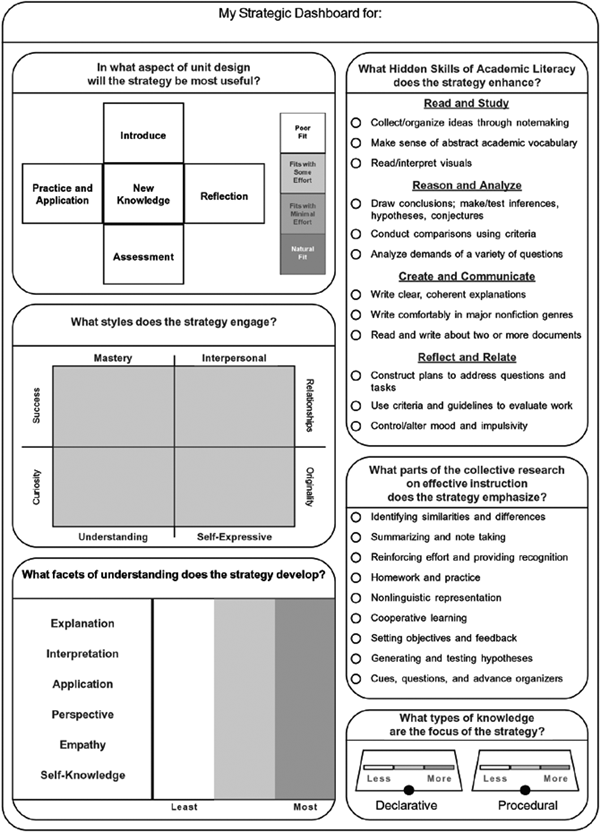 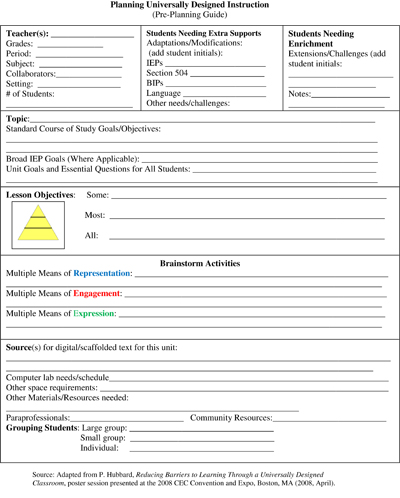 Theme/Concept/Unit/LessonStandard(s)(ID Nouns and Verbs)Standard(s)(ID Nouns and Verbs)Lesson Objectives (Mind of Teacher):Know, understand, be able to doCommunicateConnect the objectiveEngage the objectiveLesson Objectives (Mind of Teacher):Know, understand, be able to doCommunicateConnect the objectiveEngage the objectiveLesson Objectives (Mind of Teacher):Know, understand, be able to doCommunicateConnect the objectiveEngage the objectiveCultural Practices:Welcome: Classroom routines, before class begins, when class begins, during instruction…Do No Harm:Choice Words:It’s Never too Late to Learn:Best Class in the Universe:Cultural Practices:Welcome: Classroom routines, before class begins, when class begins, during instruction…Do No Harm:Choice Words:It’s Never too Late to Learn:Best Class in the Universe:Cultural Practices:Welcome: Classroom routines, before class begins, when class begins, during instruction…Do No Harm:Choice Words:It’s Never too Late to Learn:Best Class in the Universe:Lesson Objectives (Mind of Student):Content goal:Language goal:Social goal:Relevance:Lesson Objectives (Mind of Student):Content goal:Language goal:Social goal:Relevance:Lesson Objectives (Mind of Student):Content goal:Language goal:Social goal:Relevance:SequenceLesson SegmentFormative Assessment1234Focused Instruction: I doFeed up:1234Focused Instruction: I doCheck for Understanding:1234Guided Instruction: We doFeed up:1234Guided Instruction: We doCheck for Understanding:1234Collaborative Learning: You do it togetherFeed up:1234Collaborative Learning: You do it togetherCheck for Understanding:1234Independent Learning: You do it aloneFeed up:1234Independent Learning: You do it aloneCheck for Understanding: